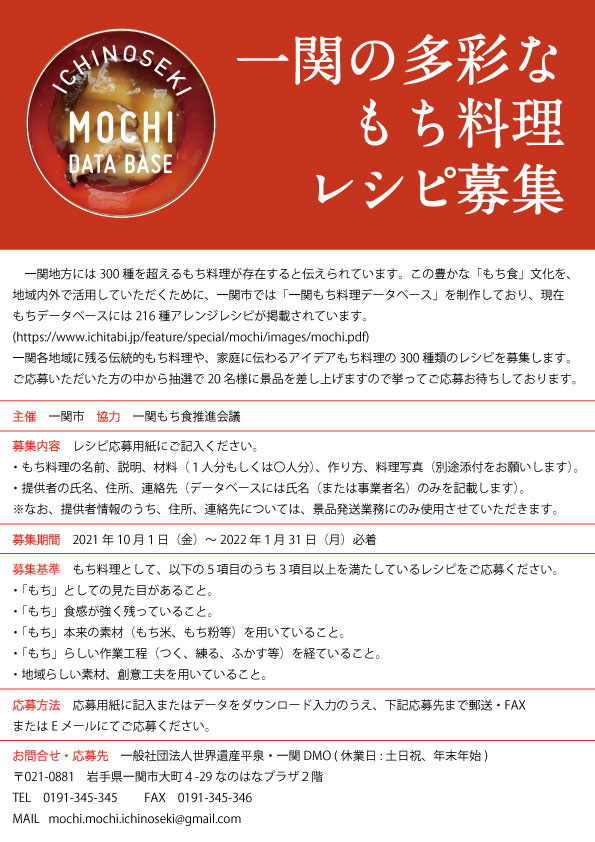 応募用紙ダウンロードはこちらから↓http://hiraizumi-dmo.jp/wp/wp-content/uploads/2021/10/mochidatebasebosyu.docx一関の多彩なもち料理レシピ応募用紙　　　　　　　　　一関の多彩なもち料理レシピ応募用紙　　　　　　　　　一関の多彩なもち料理レシピ応募用紙　　　　　　　　　一関の多彩なもち料理レシピ応募用紙　　　　　　　　　料理区分どちらかの項目に✔を入れてくださいどちらかの項目に✔を入れてくださいどちらかの項目に✔を入れてください料理区分伝統的もち料理アイデアもち料理アイデアもち料理料理名説明レシピ材料分量１人分・（　　）人分レシピレシピレシピレシピレシピレシピつくり方つくり方つくり方レシピ①①①レシピ②②②レシピ③③③レシピ④④④レシピ⑤⑤⑤料理基準あてはまる項目に✔を入れてください（もち料理として、以下の５項目のうち３項目以上を満たしているものをご応募ください）あてはまる項目に✔を入れてください（もち料理として、以下の５項目のうち３項目以上を満たしているものをご応募ください）あてはまる項目に✔を入れてください（もち料理として、以下の５項目のうち３項目以上を満たしているものをご応募ください）料理基準「もち」としての見た目があること「もち」食感が強く残っていること「もち」本来の素材（もち米、もち粉等）を用いていること「もち」らしい作業工程（つく、練る、ふかす等）を経ていること。地域らしい素材、創意工夫を用いていること「もち」としての見た目があること「もち」食感が強く残っていること「もち」本来の素材（もち米、もち粉等）を用いていること「もち」らしい作業工程（つく、練る、ふかす等）を経ていること。地域らしい素材、創意工夫を用いていること「もち」としての見た目があること「もち」食感が強く残っていること「もち」本来の素材（もち米、もち粉等）を用いていること「もち」らしい作業工程（つく、練る、ふかす等）を経ていること。地域らしい素材、創意工夫を用いていること料理写真※下記アドレス宛にメールで提出をお願いします。（本文に料理名、応募者氏名を明記してください）⇒mochi.mochi.ichinoseki@gmail.com※下記アドレス宛にメールで提出をお願いします。（本文に料理名、応募者氏名を明記してください）⇒mochi.mochi.ichinoseki@gmail.com※下記アドレス宛にメールで提出をお願いします。（本文に料理名、応募者氏名を明記してください）⇒mochi.mochi.ichinoseki@gmail.com応募者氏名※連絡先（住所）〒　　　　　　　　　　　　　　　　　　　電話（　　　　）　　　　　　　　　（住所）〒　　　　　　　　　　　　　　　　　　　電話（　　　　）　　　　　　　　　（住所）〒　　　　　　　　　　　　　　　　　　　電話（　　　　）　　　　　　　　　記入の際の注意事項記入の際の注意事項記入の際の注意事項記入の際の注意事項・１人何点でも応募できますが、料理１品につき１枚の用紙を作成してください。・アイデアもち料理はコンクール等に未発表のもので商品化されていないものに限ります。・応募いただいた内容は、一関もち食推進会議で作成している「一関もち料理データベース」に掲載させていただく場合があります。また、「一関もち料理データベース」の内容は、一関市のもち食文化のＰＲのため、ホームページやＳＮＳ、マスコミ等に情報提供を行わせていただきます。※ご記入いただいた連絡先は、「一関もち料理データベース」レシピ募集に係る景品発送業務にのみ使用させていただきます。・１人何点でも応募できますが、料理１品につき１枚の用紙を作成してください。・アイデアもち料理はコンクール等に未発表のもので商品化されていないものに限ります。・応募いただいた内容は、一関もち食推進会議で作成している「一関もち料理データベース」に掲載させていただく場合があります。また、「一関もち料理データベース」の内容は、一関市のもち食文化のＰＲのため、ホームページやＳＮＳ、マスコミ等に情報提供を行わせていただきます。※ご記入いただいた連絡先は、「一関もち料理データベース」レシピ募集に係る景品発送業務にのみ使用させていただきます。・１人何点でも応募できますが、料理１品につき１枚の用紙を作成してください。・アイデアもち料理はコンクール等に未発表のもので商品化されていないものに限ります。・応募いただいた内容は、一関もち食推進会議で作成している「一関もち料理データベース」に掲載させていただく場合があります。また、「一関もち料理データベース」の内容は、一関市のもち食文化のＰＲのため、ホームページやＳＮＳ、マスコミ等に情報提供を行わせていただきます。※ご記入いただいた連絡先は、「一関もち料理データベース」レシピ募集に係る景品発送業務にのみ使用させていただきます。・１人何点でも応募できますが、料理１品につき１枚の用紙を作成してください。・アイデアもち料理はコンクール等に未発表のもので商品化されていないものに限ります。・応募いただいた内容は、一関もち食推進会議で作成している「一関もち料理データベース」に掲載させていただく場合があります。また、「一関もち料理データベース」の内容は、一関市のもち食文化のＰＲのため、ホームページやＳＮＳ、マスコミ等に情報提供を行わせていただきます。※ご記入いただいた連絡先は、「一関もち料理データベース」レシピ募集に係る景品発送業務にのみ使用させていただきます。